                                                                                                                        3GPP TSG-RAN WG2 Meeting #121bis-e											R2-2304216Online, 17th– 26th April, 2023Agenda item:       5.2Source: 	Huawei, HiSiliconTitle: 	Summary on [AT121bis-e][501][V2X/SL] R16 RRC corrections (Huawei)Document for:	Discussion and DecisionIntroductionThis document summarizes the offline discussion [AT121bis-e][501][V2X/SL] R16 RRC corrections (Huawei) as: [AT121bis-e][501][V2X/SL] R16 RRC corrections (Huawei)      Scope: Discuss corrections for       1) sl-MaxTransPower, including 3157, 3158, 3906, 2799, 3909, 3912, 3913, and       2) carrier frequency for SL-RSRP measurement, including 4144, 4145.       3) measurement event triggering: 4078      Merge corrections that can be agreed in principle.        Intended outcome: Discussion summary in R2-2304216.If needed, 38.331 CR in R2-2304217 for R16 and R2-2304218 for R17Deadline: Aim at email approval before at 4/25 CB sessionContact list: Change related to sl-MaxTransPowerR2-2302799 proposes changes on the FD of sl-MaxTransPower according to RAN1 LS [11], as below: 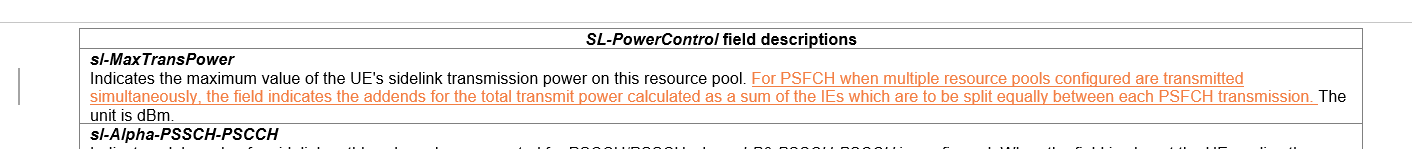 R2-2303157/R2-2303158 propose similar changes related to this FD as: 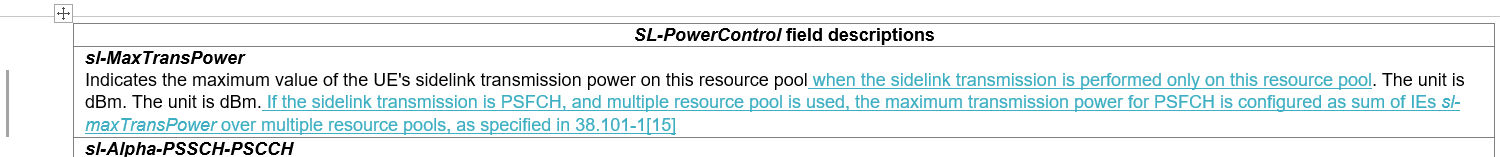 Also R2-2303912/R2-2303913 propose similar changes as: 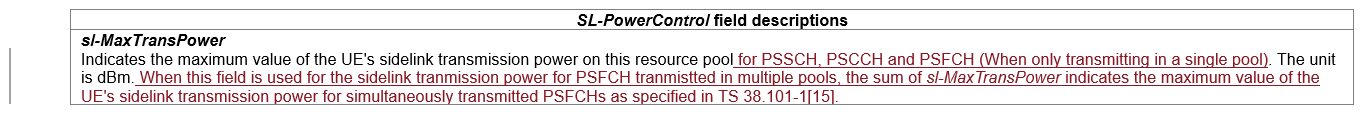 It can be discussed whether such changes are needed in Rel-16, as well as in Rel-17 (mirror changes). Also the description may be further revised if the change is needed, e.g. sum of the IEs (where "sum of the field values" can be more suitable). Q1: Would your company agree to change the FD of sl-MaxTransPower based on RAN1 LS, and, if RAN2 agrees to change this FD, which version should be used as baseline?Option 1: based on R2-2302799Option 2: based on R2-2303157/R2-2303158Option 3: based on R2-2303912/R2-2303913Option 4: Other(s), please elaborate. Changes related to dl-Alpha-PSFCH/ dl-P0-PSFCHR2-2303157/R2-2303158 propose changes related to FD of dl-Alpha-PSFCH/ dl-P0-PSFCH (from network perspective), according to the latest RAN1 specs as below: 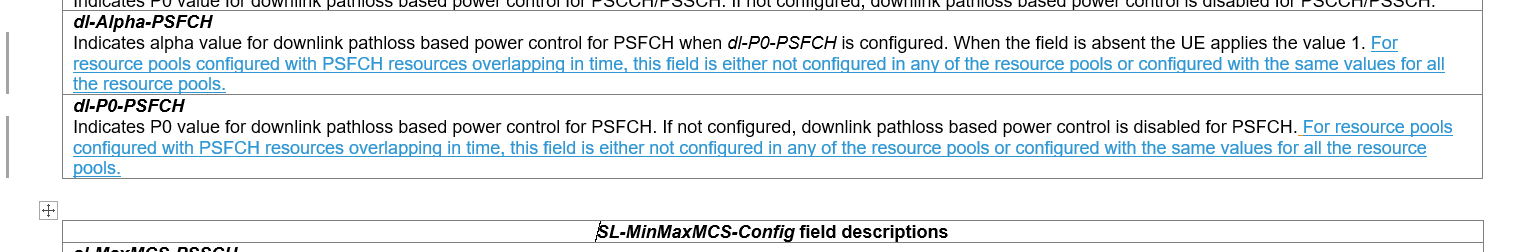 R2-2303906/3909 propose similar changes on the FD of dl-Alpha-PSFCH/ dl-P0-PSFCH (albeit from the UE perspective) as below: 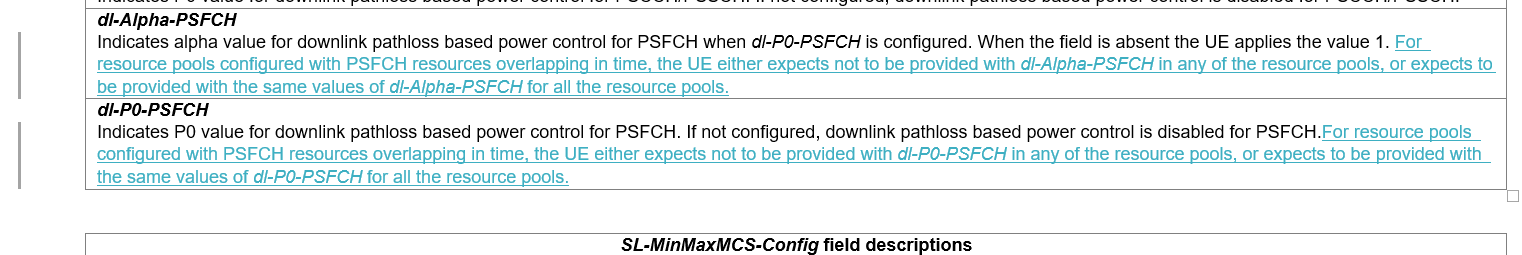 Rapporteur thinks the proposed changes (in one form or another) are needed, as they provide further restrictions on the configuration of dl-Alpha-PSFCH/ dl-P0-PSFCH. If the changes are agreed, the "Impact analysis" part might need to be added/revised accordingly to demonstrate why the changes are mandatory for Rel-16 RRC spec. Q2: Would your company agree to change the FD of dl-Alpha-PSFCH/ dl-P0-PSFCH based on RAN1 spec, and, if RAN2 agrees to change these FDs, which version should be used as baseline?Option 1: based on R2-2303157/R2-2303158Option 2: based on R2-2303906/3909Option 3: Other(s), please elaborate. Changes related to Measurement Event Triggering CriteriaR2-2304078 proposes correction for Measurement Event Triggering Criteria as: 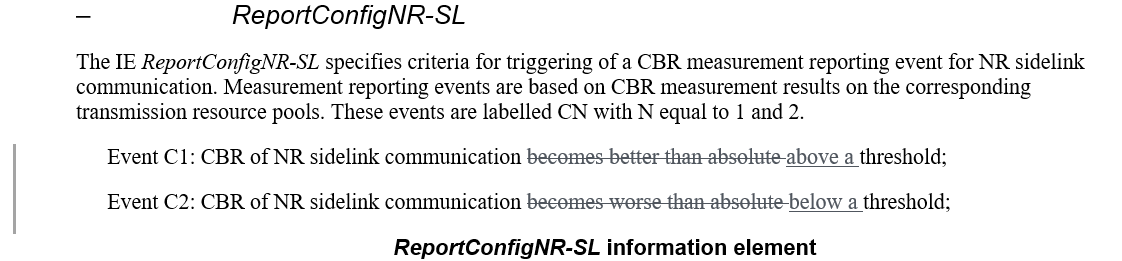 CR for the same issue for Rel-17 was approved in last meeting. Rapporteur thinks this change may be also needed for Rel-16. Though there is common understanding that we don’t usually do (standalone) editorial corrections for R16 RRC, one can say “better than absolute threshold” can be somehow misleading technically (as CBR is worse if "above"). Q3: Would your company agree to the above change proposed on Measurement Event Triggering Criteria?Changes related to carrier frequency for SL-RSRP measurementR2-2304144/ R2-2304145 propose below change due to one FFS issue in RAN5 spec related to carrier frequency for SL-RSRP measurement, as well as the missing FD of frequencyInfoSL : 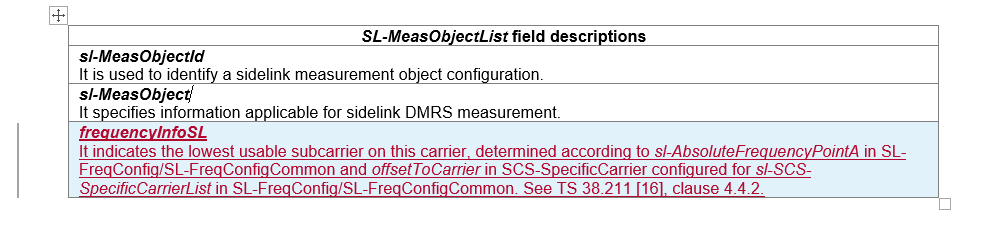 Rapporteur recommends that companies can check with their RAN5 colleagues on this issue and can discuss the needed changes. Q4: Would your company agree this is an issue that shall be solved, according to the FFS Note in RAN5 spec? If RAN2 agrees this is an issue that shall be solved, would your company agree to the change on the (new) FD of field frequencyInfoSL?ConclusionProposal(s)ReferenceR2-2302799	Correction to sl-MaxTransPower	Nokia, Nokia Shanghai Bell	CR	Rel-17	38.331	17.4.0	3965	-	F	NR_SL_enh-CoreR2-2303157	Correction on PSFCH configured power for NR sidelink	CATT	CR	Rel-16	38.331	16.12.0	3993	-	F	5G_V2X_NRSL-CoreR2-2303158	Correction on PSFCH configured power for NR sidelink	CATT	CR	Rel-17	38.331	17.4.0	3994	-	A	5G_V2X_NRSL-CoreR2-2303906	Correction on field description for transmission power	ZTE Corporation, Sanechips	CR	Rel-16	38.331	16.12.0	4031	-	F	5G_V2X_NRSL-Core	LateR2-2303909	Correction on field description for transmission power	ZTE Corporation, Sanechips	CR	Rel-17	38.331	17.4.0	4034	-	F	NR_SL_enh-CoreR2-2303912	Clarification on sl-MaxTransPower	vivo	CR	Rel-16	38.331	16.12.0	4047	-	F	5G_V2X_NRSL-CoreR2-2303913	Clarification on sl-MaxTransPower	vivo	CR	Rel-17	38.331	17.4.0	4046	-	A	5G_V2X_NRSL-CoreR2-2304078	Correction for Measurement Event Triggering Criteria	Sharp	CR	Rel-16	38.331	16.12.0	4049	-	F	5G_V2X_NRSL-CoreR2-2304144	TS 38.331 correction on carrier frequency for SL-RSRP measurement	Huawei, HiSilicon	CR	Rel-16	38.331	16.12.0	4018	1	F	5G_V2X_NRSL-Core	R2-2303632R2-2304145	TS 38.331 correction on carrier frequency for SL-RSRP measurement	Huawei, HiSilicon	CR	Rel-17	38.331	17.4.0	4019	1	A	5G_V2X_NRSL-Core	R2-2303633R2-2302415	Reply LS to RAN4 on PSFCH configured power with multiple resource pools (R1-2302231; contac: LGE)	RAN1	LS in	Rel-16	5G_V2X_NRSL-Core	To:RAN4	Cc:RAN2CompanyNamee-mailHuawei, HiSiliconTao Caitao.cai@huawei.comEricssonMin WangMin.w.wang@ericsson.comAppleZhibin WuZhibin_wu@apple.comSamsungHyunjeong Kanghyunjeong.kang@samsung.comNokiaJakob ButhlerJakob.buthler@nokia.comCompanyAgree/Disagree to changeOption as baseline for the changeFurther commentsEricssonagreeOption 3 can be adopted as the baselineAppleAgreeOption 2SamsungAgreeOption 2NokiaAgreeFine with eatherAs we anyway are going for a detailed description, we would prefer to explicitly state that the power should be split evenly across all PSFCH resources, otherwise the power for each PSFCH may be assumed as what is indicated in the IE, which is not according to RAN1/RAN4 agreement.As an alternative, we can be less specific, and simply just refer to TS 38.101-1 i.e. “When this field is used the transmission power of each PSFCH should be calculated as in 38.101-1”
Above would also minimise maintenance, as we follow RAN1 agreements.CompanyAgree/Disagree to changeOption as baseline for the changeFurther commentsEricssonagreeOption 1 can be adopted as the baselineAppleAgreeOption 1SamsungAgreeOption 1NokiaAgreeeitherCompanyAgree/DisagreeFurther commentsEricssonNo strong viewWe are also ok if there is majority view.AppleJust cosmetic changes. No strong view.SamsungAgreeNokiaCan agreeSeems more in line with remaining of specificationCompanyAgree/Disagree this is an issue that shall be solvedAgree/Disagree to the change on the (new) FD of frequencyInfoSLFurther commentsEricssonNo strong viewNo strong viewSamsungAgreeDisagreeIt is not clear the motivation of this FD on carrier frequency. In our understanding offsetToCarrier for sidelink is not specified in clause 4.4.2 in TS 38.211. We wonder whether carrier frequency can be SL-AbsoluteFrequencyPointA or sl-AbsoluteFrequencySSB.NokiaAgreeDisagreeAgree with rapporteur that we can check with RAN5 colleagues first